Аннотация к рабочей  программе «Английский язык 2-4 классы»Рабочая программа по английскому языку для обучающихся 2 - 4 классов составлена в соответствии с требованиями Федерального государственного образовательного стандарта начального общего образования, утвержденного приказом Министерства просвещения Российской Федерации от 31.05.2021 № 286 «Об утверждении федерального государственного образовательного стандарта начального общего образования»,  на основе следующих документов и материалов: Закона РФ «Об образовании в Российской Федерации» от 29.12.2012 № 273-ФЗ; на основе примерной рабочей программы по английскому  языку на уровне основного начального общего образования для 2-4 классов общеобразовательных организаций Цели курса и задачиИнтегративная цель обучения английскому языку учащихся 2 класса включает развитие у учащихся коммуникативной компетенции на элементарном уровне в четырёх основных видах речевой деятельности: аудировании, говорении, чтении и письме.Изучение английского языка в начальной школе имеет следующие цели:- формирование коммуникативной компетенции элементарного уровня в устных (аудирование и говорение) и письменных (чтение и письмо) видах речевой деятельности;- приобщение учащихся к новому социальному опыту с использованием английского языка, знакомство младших школьников с миром зарубежных сверстников, с зарубежным детским фольклором и доступными образцами художественной литературы; воспитание дружелюбного отношения к представителям других стран, расширение кругозора и развитие межкультурных представлений;- развитие речевых, интеллектуальных и познавательных способностей младших школьников, а также их общеучебных умений; развитие мотивации к дальнейшему овладению английским языком;- воспитание и разностороннее развитие младшего школьника средствами английского языка.  Исходя из сформулированных целей изучение предмета «Английский язык» направлено на решение следующих задач:- формирование представлений об английском языке как средстве общения, позволяющем добиваться взаимопонимания с людьми, говорящими, пишущими на английском языке, узнавать новое через звучащие и письменные тексты;- расширение лингвистического кругозора младших школьников; освоение элементарных лингвистических представлений, доступных младшим школьникам и необходимых для овладения устной и письменной речью на английском языке га элементарном уровне;- обеспечение коммуникативно-психологической адаптации младших школьников к новому языковому миру для преодоления в дальнейшем психологического барьера и использования английского языка как средства общения;- развитие личностных качеств младшего школьника, его внимания, мышления, памяти и воображения в процессе участия в моделируемых ситуациях общения, ролевых играх; в ходе овладения языковым материалом;- развитие эмоциональной сферы детей в процессе обучающих игр, учебных спектаклей с использованием английского языка;- приобщение младших школьников к новому социальному опыту за счет проигрывания на английском языке различных ролей в ситуациях, типичных для семейного, бытового, учебного общения;- развитие познавательных способностей, овладение умением координированной работы с разными компонентами учебно-методического комплекта (учебником, рабочей тетрадью, аудио-приложением), умением работать в группе.	В программе отражается реализация воспитательного потенциала урока английский язык, который  предполагает использование различных видов и форм деятельности,  ориентированной  на целевые приоритеты, связанные с возрастными особенностями обучающихся.Рабочая программа ориентирована на использование учебно-методического комплекта:Учебник 2 класс в 2 частях автор: М.В. Вербицкая, Б. Эббс, Э. Уорелл, Э. Уорд, О.В. Оралова; под редакцией М.В Вербицкой: Вентана-Граф. Рабочая тетрадь 2 класс автор: М.В Вербицкая, О.В Оралова, Б. Эббс; под редакцией М.В Вербицкой: Вентана-Граф.учебник 3 класс в 2 частях автор: М.В. Вербицкая, Б. Эббс, Э.Уорелл, Э. Уорд, О.В. Оралова; под редакцией М.В Вербицкой: Вентана-Граф.  Рабочая тетрадь 3 класс автор: М.В Вербицкая, О.В Оралова, Б. Эббс; под редакцией М.В Вербицкой: Вентана-Граф.Учебник 4 класс в 2 частях автор: М.В. Вербицкая, Б. Эббс, Э.Уорелл, Э. Уорд, О.В. Оралова; под редакцией М.В Вербицкой: Вентана-Граф.  Рабочая тетрадь 4 класс автор: М.В Вербицкая, О.В Оралова, Б. Эббс; под редакцией М.В Вербицкой: Вентана-Граф.Содержание программы представлено следующими разделами:1. пояснительная записка2. содержание учебного предмета 3.планируемые результаты освоения учебного предмета4. тематическое планирование с указанием количества часов, отводимых на освоение каждой темы, в том числе с учётом рабочей программы воспитания и  возможностью использования по этой теме электронных (цифровых) образовательных ресурсов, являющихся учебно-методическими материалами. Место курса в учебном планеНа изучение предмета отводится 2 ч в неделю: 2 класс – 68 часов(2 часа в неделю); 3 класс – 68 часов (2 часа в неделю); 4 класс – 68 часов (2 часа в неделю).Планируемые результаты освоения учебного предмета.Предметные результаты в коммуникативной сфере Личностные результатыЛичностные результаты освоения программы начального общего образования достигаются в единстве учебной и воспитательной деятельности Организации в соответствии с традиционными российскими социокультурными и духовно-нравственными ценностями, принятыми в обществе правилами и нормами поведения и способствуют процессам самопознания, самовоспитания и саморазвития, формирования внутренней позиции личности.Личностные результаты освоения программы начального общего образования должны отражать готовность обучающихся руководствоваться ценностями и приобретение первоначального опыта деятельности на их основе, в том числе в части:Гражданско-патриотического воспитания:— становление ценностного отношения к своей Родине  — России;— осознание своей этнокультурной и российской гражданской идентичности;— сопричастность к прошлому, настоящему и будущему своей страны и родного края;— уважение к своему и другим народам;— первоначальные представления о человеке как члене общества, о правах и ответственности, уважении и достоинстве человека, о нравственно-этических нормах поведения и правилах межличностных отношений.Духовно-нравственного воспитания:— признание индивидуальности каждого человека;— проявление сопереживания, уважения и доброжелательности;— неприятие любых форм поведения, направленных на причинение физического и морального вреда другим людям.Эстетического воспитания:— уважительное отношение и интерес к художественной культуре, восприимчивость к разным видам искусства, традициям и творчеству своего и других народов;— стремление к самовыражению в разных видах художественной деятельности.Физического воспитания, формирования культуры здоровья и эмоционального благополучия:— соблюдение правил здорового и безопасного (для себя и других людей) образа жизни в окружающей среде (в том числе информационной);— бережное отношение к физическому и психическому здоровью.Трудового воспитания:— осознание ценности труда в жизни человека и общества, ответственное потребление и бережное отношение к результатам труда, навыки участия в различных видах трудовой деятельности, интерес к различным профессиямЭкологического воспитания:— бережное отношение к природе;— неприятие действий, приносящих ей вред.Ценности научного познания:— первоначальные представления о научной картине мира;— познавательные интересы, активность, инициативность, любознательность и самостоятельность в познании.Метапредметные результаты Овладение универсальными учебными познавательными действиями:Базовые логические действия:— сравнивать объекты, устанавливать основания для сравнения, устанавливать аналогии;— объединять части объекта (объекты) по определённому признаку;— определять существенный признак для классификации, классифицировать предложенные объекты;— находить закономерности и противоречия в рассматриваемых фактах, данных и наблюдениях на основе предложенного педагогическим работником алгоритма;— выявлять недостаток информации для решения учебной (практической) задачи на основе предложенного алгоритма;— устанавливать причинно-следственные связи в ситуациях, поддающихся непосредственному наблюдению или знакомых по опыту, делать выводы;2) базовые исследовательские действия:— определять разрыв между реальным и желательным состоянием объекта (ситуации) на основе предложенных педагогическим работником вопросов;— с помощью педагогического работника формулировать цель, планировать изменения объекта, ситуации;— сравнивать несколько вариантов решения задачи, выбирать наиболее подходящий (на основе предложенных критериев);— проводить по предложенному плану опыт, несложное исследование по установлению особенностей объекта изучения и  связей между объектами (часть  целое, причина  следствие);— формулировать выводы и подкреплять их доказательствами на основе результатов проведенного наблюдения (опыта, измерения, классификации, сравнения, исследования);— прогнозировать возможное развитие процессов, событий и их последствия в аналогичных или сходных ситуациях;Работа с информацией:— выбирать источник получения информации;— согласно заданному алгоритму находить в предложенном источнике информацию, представленную в явном виде;— распознавать достоверную и недостоверную информацию самостоятельно или на основании предложенного педагогическим работником способа её проверки;— соблюдать с помощью взрослых (педагогических работников, родителей (законных представителей) несовершеннолетних обучающихся) правила информационной безопасности при поиске информации в сети Интернет;— анализировать и создавать текстовую, видео, графическую, звуковую, информацию в соответствии с учебной задачей;— самостоятельно создавать схемы, таблицы для представления информации.Овладение универсальными учебными коммуникативнымидействиями:Общение:— воспринимать и формулировать суждения, выражать эмоции в соответствии с целями и условиями общения в знакомой среде;— проявлять уважительное отношение к собеседнику, соблюдать правила ведения диалога и дискуссии;— признавать возможность существования разных точек зрения;— корректно и аргументированно высказывать своё мнение;— строить речевое высказывание в соответствии с поставленной задачей;— создавать устные и письменные тексты (описание, рассуждение, повествование);— готовить небольшие публичные выступления;— подбирать иллюстративный материал (рисунки, фото, плакаты) к тексту выступления;Совместная деятельность:— формулировать краткосрочные и долгосрочные цели (индивидуальные с учётом участия в коллективных задачах) в  стандартной (типовой) ситуации на основе предложенного  формата планирования, распределения промежуточных шагов и сроков;— принимать цель совместной деятельности, коллективно строить действия по её достижению: распределять роли, договариваться, обсуждать процесс и результат совместной работы;— проявлять готовность руководить, выполнять поручения, подчиняться;— ответственно выполнять свою часть работы;— оценивать свой вклад в общий результат;— выполнять совместные проектные задания с опорой на предложенные образцы.Овладение универсальными учебными регулятивными действиями:Самоорганизация:— планировать действия по решению учебной задачи для получения результата;— выстраивать последовательность выбранных действий;Самоконтроль:— устанавливать причины успеха/неудач учебной деятельности;— корректировать свои учебные действия для преодоления ошибок.Предметные результатыовладение основными видами речевой деятельности в рамках следующего тематического содержания речи: Мир моего «я». Мир моих увлечений. Мир вокруг меня. Родная страна и страна/страны изучаемого языка:говорение: - уметь вести разные виды диалога в стандартных ситуациях общения (диалог этикетного характера, диалог-побуждение к действию, диалог-расспрос) объемом 4-5 фраз со стороны каждого собеседника в рамках тематического содержания речи с вербальными и (или) невербальными опорами, с соблюдением правил речевого этикета, принятых в стране/странах изучаемого языка; 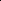 - создавать устные связные монологические высказывания (описание/характеристика, повествование) объемом 4-5 фраз с вербальными и (или) невербальными опорами в рамках тематического содержания речи; передавать основное содержание прочитанного текста; представлять результаты выполненной проектной работы, в том числе подбирая иллюстративный материал (рисунки, фото) к тексту выступления; аудирование: - воспринимать на слух и понимать речь педагогического работника и одноклассников в процессе общения на уроке; - воспринимать на слух и понимать основное содержание звучащих до минуты учебных и адаптированных аутентичных текстов, построенных на изученном языковом материале; понимать запрашиваемую информацию фактического характера в прослушанном тексте; смысловое чтение: - читать вслух и понимать учебные и адаптированные аутентичные тексты объемом до 80 слов, построенные на изученном языковом материале, соблюдая правила чтения и правильную интонацию; - читать про себя и понимать основное содержание учебных и адаптированных аутентичных текстов объемом до 160 слов, содержащих отдельные незнакомые слова, не препятствующие решению коммуникативной задачи; - определять тему, главную мысль, назначение текста; - извлекать из прочитанного текста запрашиваемую информацию фактического характера (в пределах изученного); - читать несплошные тексты (простые таблицы) и понимать представленную в них информацию; письменная речь: - владеть техникой письма; - заполнять простые анкеты и формуляры с указанием личной информации в соответствии с нормами, принятыми в стране/странах изучаемого языка; - писать электронное сообщение личного характера объемом до 40 слов с опорой на предъявленный педагогическим работником образец;знание и понимание правил чтения и орфографии; интонации изученных коммуникативных типов предложений; основных значений изученных лексических единиц (слов, словосочетаний, речевых клише); признаков изученных грамматических явлений; овладение фонетическими навыками (различать на слух и адекватно, без ошибок, ведущих к сбою коммуникации, произносить изученные звуки иностранного языка; соблюдать правильное ударение в изученных словах и фразах; соблюдать особенности интонации в повествовательных и побудительных предложениях, а также в изученных типах вопросов); графическими навыками (графически корректно писать буквы изучаемого языка); орфографическими (корректно писать изученные слова) и пунктуационными навыками (использовать точку, вопросительный и восклицательный знаки в конце предложения, апостроф, запятую при перечислении и обращении);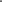 использование языковых средств, соответствующих учебно-познавательной задаче, ситуации повседневного общения: овладение навыками распознавания и употребления в устной и письменной речи не менее 500 изученных лексических единиц (слов, словосочетаний, речевых клише) в их основных значениях и навыками распознавания и употребления в устной и письменной речи изученных синтаксических конструкций и морфологических форм изучаемого иностранного языка;овладение социокультурными знаниями и умениями: знание названий родной страны и страны/стран изучаемого языка, некоторых литературных персонажей, небольших произведений детского фольклора (рифмовок, песен); умение кратко представлять свою страну на иностранном языке в рамках изучаемой тематики;овладение компенсаторными умениями: использовать при чтении и аудировании языковую, в том числе контекстуальную догадку;овладение умениями описывать, сравнивать и группировать объекты и явления в рамках изучаемой тематики;приобретение базовых умений работы с доступной информацией в рамках изучаемой тематики, безопасного использования электронных ресурсов Организации и сети Интернет, получения информации из источников в современной информационной среде; выполнение простых проектных работ, включая задания межпредметного характера, в том числе с участием в совместной деятельности, понимание и принятие ее цели, обсуждение и согласование способов достижения общего результата, распределение ролей в совместной деятельности, проявление готовности быть лидером и выполнять поручения, осуществление взаимного контроля в совместной деятельности, оценивание своего вклада в общее дело;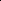 приобретение опыта практической деятельности в повседневной жизни: использовать ИКТ для выполнения несложных заданий на иностранном языке (выбирать источник для получения информации, оценивать необходимость и достаточность информации для решения поставленной задачи; использовать и самостоятельно создавать таблицы для представления информации; соблюдать правила информационной безопасности в ситуациях повседневной жизни и при работе в сети Интернет); знакомить представителей других стран с культурой своего народа и участвовать в элементарном бытовом общении на иностранном языке. 